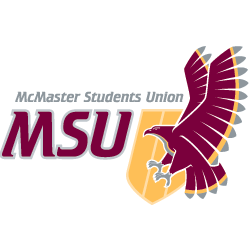 JOB DESCRIPTIONFull TimePosition Title:Vice President (Administration) and Chief Administrative OfficerTerm of Office:May 1 to April 30Supervisor:Student Representative AssemblyRemuneration:Refer to MSU OPERATING POLICY 2.6 – EXECUTIVE REMUNERATIONHours of Work:40 hours per week General Scope of DutiesThe Vice President (Administration) shall oversee the internal operations of the McMaster Students Union (MSU).  She/he is directly responsible for managing both the service and political branches of the MSU, specifically concentrating on student-managed departments.  Regarding the Student Representative Assembly (SRA), the Vice President (Administration) shall take a leadership role in organizing and administering the Assembly’s business as Deputy Speaker.  The Vice President (Administration) shall ensure the ongoing stability and growth of the MSU with respect to the maintenance of administrative infrastructures that maximize the ability of the MSU to achieve its goals.  The Vice President (Administration) shall work with the General Manager in areas that involve developing or changing MSU operations, or on non-financial issues relevant to full-time employees.  She/he shall work with the Vice President (Finance) on projects that have a financial impact, and fulfill the duties of the Chief Executive Officer in the absence of the President.Major Duties and ResponsibilitiesMajor Duties and ResponsibilitiesMajor Duties and ResponsibilitiesCategoryPercentSpecificsSupervisory Function                                        35%The Vice President (Administration) directly supervises the following paid employees:Full-Time EmployeesGeneral Manager (with other BoD members)Secretariat (Administrative Assistants, SRA Secretary) with General ManagerSilhouette Executive Editor with General ManagerUnion Market Manager with General ManagerUnderground Media & Design Service Coordinator with General ManagerPart-Time ManagersChief Returning OfficerEmergency First Response Team (EFRT) DirectorStudent Health Education Centre (SHEC) CoordinatorStudent Walk Home Attendant Team (SWHAT) CoordinatorQueer Students Community Centre (QSCC) CoordinatorStudent Community Support Network (SCSN) DirectorMACycle Co-op DirectorMACgreen DirectorMaroons Spirit LeaderPromotions & Advertising (PAC) Coordinator CLAY CoordinatorHorizons Project DirectorResponsible for conducting mid-year evaluations of part-time managers which includes written, verbal, and volunteer/staff evaluation; evaluations to assess percentage of year plan objectives completed to date as well as the performance of the employeeParticipation in mid-year evaluations of full-time staff with BoD and General ManagerResponsible for organizing Management Training sessions in the spring and summer for all Part-Time Managers and committee chairpersonsResponsible for training in development of department year plans for department managers in the summerReview of all department year plans before forwarding for approval by the SRAResponsible for initiating year end reporting procedures for part-time department managersEnsuring that all part-time managers and committee chairpersons are fully aware of expectations, bylaws, policies, and procedures pertaining to their positions, by directing the Administrative Assistant to prepare and distribute employment letters and information packages within three weeks of hiring personnelResponsible for ensuring that any additional training occurs throughout the year (usually in meetings with part-time manager and committee chairpersons)Discipline of part-time staff that are directly supervised by the Vice President (Administration)Discipline of part-time staff at the Executive Board level and full-time staff at the Board of Directors levelAct as a resource for part-time managers in hiring, disciplining, and dismissal of student staffResponsible for ensuring that all part-time managers and committee chairpersons keep appropriate office hoursResponsible for coordinating the hiring of all part-time managers annually as well as any positions left vacantParticipate in the annual part-time manager hiring as a Board of Director member on hiring committeesMake decisions regarding full-time staff salaries, merit increases, bonuses, and benefits in conjunction with the President and Vice President (Finance), in consultation with the General ManagerParticipation on the Full-Time Employment Issues CommitteeInterpreting, upholding, and revising the Full-Time Employment policy in conjunction with the President and the Vice President (Finance), in consultation with the General ManagerParticipation in hiring of full-time employees when positions become vacantEnsure part-time job descriptions are reviewed on an annual basisFinancial & Budgeting Function                       5%Signing authority for the corporationResponsible for monitoring and expending budget lines relevant to her/his initiatives (e.g. meetings, promotions, executive expense, training, VP expense account)Input on changes to budget lines relevant to his/her initiativesCommunications Function                           30%Verbal and written reports to the SRA every third meeting to report on the Vice President (Administration’s) activitiesInteraction/communication with all part-time managers and committee chairpersons for department updates, memoranda, etc.Interactions with various members of the University community including: Associate VP Student Affairs, Security, Student Health Services, Conference ServicesThe Vice President (Administration) is a voting member of the following committees and boards:McMaster Students Union Inc. Board of DirectorsCFMU 93.3 Inc. Board of DirectorsExecutive Board (Vice-chairperson)Administrative Consultation CommitteeUniversity Centre Board of TrusteesStudent Services CommitteeMSU Services Committees (Chairperson)Full-Time Employment Issues CommitteeOff-Campus Resource Centre BoardEFRT Advisory CommitteeSHEC Advisory CommitteeSWHAT Advisory CommitteeMACgreen Advisory CommitteeEx-officio member of all other MSU committeesAct as a liaison between the SRA, the Executive Board, and the MSU part-time managers, administrators and SRA committee chairpersonsCoordinate meetings of the MSU part-time managers on a monthly basisParticipate in meetings of the full-time staffAdvertising & Promotions Function                   5%Responsible for advertising of all vacant part-time positions as well as annual advertising of part-time manager positions in JanuaryResponsible for advertising committee chairperson positions annually in JanuaryResponsible for promotional activity of MSU during Welcome Day (in August) and Welcome Week (in September) including distribution of MSU material (e.g. almanacs, wall calendars, etc)Student Representative Assembly20%Be Deputy Speaker of the SRA and Chief Officer of the SRAEnsure notice of SRA meetings are issuedSet meetings of the SRA and direct the SRA Secretary to book roomsBe responsible for arranging meals in the case of unusually long meetingsDevelop methods to encourage SRA involvement Ensuring SRA members fulfill their duties according to the Bylaws, including the formation of academic division caucusesAdvise the SRA when a policy statement is up for review, prior to the expiration dateProvide weekend training sessions for SRA in March, June, July, and AugustInitiate and coordinate SRA closing/inaugural meetings and ceremonies (March)Other            5%Provide transition for incoming Vice President (Administration) including meeting with each individual part-time manager/committee chairpersons and updating the Vice President (Administration) Management ManualPerform the duties of the President in the absence of the President (in general, 5 weeks per year of total days)Knowledge, Skills and AbilitiesKnowledge of MSU internal operationsOrganizational and time management skillsPublic Relations skillsAbility to work effectively and efficiently under pressureManagement skills: ability to work well with others, written and oral communication skills, delegation, conflict resolution, decision making, patiencePublic speaking ability to comfortably speak on the SRA floor and in front of the largest classrooms on campusStrategic Planning skills: ability to identify problem areas, to develop and implement strategies for changeAbility to administer and develop human resource procedures: hiring, training, discipline, employee evaluation, dismissalEffort & ResponsibilityEffort required to exercise judgment in discipline situationsMentally exhausting at timesAccountability as a signing authority for corporation (e.g. cheques, legal contracts)Accountability with regards to MSU service performanceResponsible for reviewing, recommending, and approving preliminary budget, annual budget and budget review through Executive BoardWorking ConditionsSelf-directed position: flexibility in determining own hoursTime demands exceed 40 hours per weekExtraordinary opportunity for personal growth and skills development, due to high level of responsibility and challengesExposure to a diverse range of people and experiencesHigh amount of unexpected work and time demandsPotential for high levels of stress and anxietyTraining and ExperiencePrevious experience as a MSU manager/committee chairperson an assetPrevious SRA and Executive Board experience as assetEquipmentPersonal computerMeridian Telephone system with voicemailPhotocopierFax machineWord processor, spreadsheets, Internet web browsers, presentation software (e.g. Power Point)